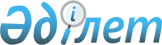 О внесении изменений в решение Шиелийского районного маслихата от 27 декабря 2017 года №19/15 "О бюджете Тункерисского сельского округа на 2018-2020 годы"
					
			С истёкшим сроком
			
			
		
					Решение Шиелийского районного маслихата Кызылординской области от 14 ноября 2018 года № 31/15. Зарегистрировано Департаментом юстиции Кызылординской области 26 ноября 2018 года № 6520. Прекращено действие в связи с истечением срока
      В соответствии со статьей 9-1 кодекса Республики Казахстан от 4 декабря 2008 года "Бюджетный кодекс Республики Казахстан" и подпунктом 1) пункта 1 статьи 6 Закона Республики Казахстан от 23 января 2001 года "О местном государственном управлении и самоуправлении в Республике Казахстан" Шиелийский районный маслихат РЕШИЛ:
      1. Внести в решение Шиелийского районного маслихата от 27 декабря 2017 года № 19/15 "О бюджете Тункерисского сельского округа на 2018-2020 годы" (зарегистрировано в Реестре государственной регистрации нормативных правовых актов за номером 6124, опубликовано в эталонном контрольном банке нормативных правовых актов Республики Казахстан от 25 января 2018 года) следующие изменения:
      пункт 1 изложить в новой редакции:
      1. Утвердить бюджет Тункерисского сельского округа на 2018-2020 годы согласно приложению 1, в том числе на 2018 год в следующих объемах:
      1) доходы - 80 997тысяч тенге, в том числе:
      по налоговым поступлениям - 1 863 тысяч тенге;
      по неналоговым поступлениям - 132 тысяч тенге;
      по поступлениям от продажи основного капитала - 0;
      по поступлениям трансфертов - 79 002 тысяч тенге;
      2) затраты - 80 997тенге;
      3) чистое бюджетное кредитование - 0;
      бюджетные кредиты - 0;
      погашение бюджетных кредитов - 0;
      4) сальдо по операциям с финансовыми активами - 0;
      приобретение финансовых активов - 0;
      поступления от продажи финансовых активов государства - 0;
      5) дефицит бюджета (профицит) - 0; 
      6) финансирование дефицита бюджета (использование профицита) - 0;
      поступление займов - 0; 
      погашение займов - 0; 
      используемые остатки бюджетных средств - 0;
      приложение 1 к указанному решению изложить в новой редакции согласно приложению к настоящему решению.
      2. Настоящее решение вводится в действие с 1 января 2018 года и подлежит официальному опубликованию. Бюджет сельского округа Тонкерис на 2018 год
					© 2012. РГП на ПХВ «Институт законодательства и правовой информации Республики Казахстан» Министерства юстиции Республики Казахстан
				
      Председатель сессии Шиелийского
районного маслихата

К. Шаукебаев

      Секретарь Шиелийского районного
маслихата

Б. Сыздык
Приложение к решению Шиелийского районного маслихата от "14" ноября 2018 года №31/15Приложение 1 к решению Шиелийского районного маслихата от "27" декабря 2017 года №19/15
Категория
Категория
Категория
Категория
Категория
Сумма, тысяч тенге
Класс
Класс
Класс
Класс
Сумма, тысяч тенге
Подкласс
Подкласс
Подкласс
Сумма, тысяч тенге
Специфика
Специфика
Сумма, тысяч тенге
Наименование
Наименование
Сумма, тысяч тенге
1.Доходы
1.Доходы
82523
1
Налоговые поступления
Налоговые поступления
1863
01
Подоходный налог
Подоходный налог
496
2
Индивидуальный подоходный налог
Индивидуальный подоходный налог
496
04
Hалоги на собственность
Hалоги на собственность
1367
1
Hалоги на имущество
Hалоги на имущество
35
3
Земельный налог
Земельный налог
155
4
Hалог на транспортные средства
Hалог на транспортные средства
1177
2
Неналоговые поступления
Неналоговые поступления
132
04
Штрафы, пени, санкции, взыскания, налагаемые государственными учреждениями, финансируемыми из государственного бюджета, а также содержащимися и финансируемыми из бюджета (сметы расходов) Национального Банка Республики Казахстан
Штрафы, пени, санкции, взыскания, налагаемые государственными учреждениями, финансируемыми из государственного бюджета, а также содержащимися и финансируемыми из бюджета (сметы расходов) Национального Банка Республики Казахстан
50
1
Штрафы, пени, санкции, взыскания, налагаемые государственными учреждениями, финансируемыми из государственного бюджета, а также содержащимися и финансируемыми из бюджета (сметы расходов) Национального Банка Республики Казахстан, за исключением поступлений от организаций нефтяного сектора
Штрафы, пени, санкции, взыскания, налагаемые государственными учреждениями, финансируемыми из государственного бюджета, а также содержащимися и финансируемыми из бюджета (сметы расходов) Национального Банка Республики Казахстан, за исключением поступлений от организаций нефтяного сектора
50
06
Прочие неналоговые поступления
Прочие неналоговые поступления
82
Прочие неналоговые поступления
Прочие неналоговые поступления
82
3
Поступления от продажи основного капитала
Поступления от продажи основного капитала
0
4
Поступления трансфертов 
Поступления трансфертов 
80230
02
Трансферты из вышестоящих органов государственного управления
Трансферты из вышестоящих органов государственного управления
80230
3
Трансферты из районного (города областного значения) бюджета
Трансферты из районного (города областного значения) бюджета
80230
Функциональная группа 
Функциональная группа 
Функциональная группа 
Функциональная группа 
Функциональная группа 
Сумма, тысяч тенге
Функциональная подгруппа
Функциональная подгруппа
Функциональная подгруппа
Функциональная подгруппа
Сумма, тысяч тенге
Администратор бюджетных программ
Администратор бюджетных программ
Администратор бюджетных программ
Сумма, тысяч тенге
Программа
Программа
Сумма, тысяч тенге
Наименование
Сумма, тысяч тенге
2.Затраты
82523
01
Государственные услуги общего характера
22801
1
Представительные, исполнительные и другие органы, выполняющие общие функции государственного управления
22801
124
Аппарат акима города районного значения, села, поселка, сельского округа
22801
001
Услуги по обеспечению деятельности акима города районного значения, села, поселка, сельского округа
20731
022
Капитальные расходы государственного органа
2070
04
Образование
38582
1
Дошкольное воспитание и обучение
38582
124
Аппарат акима города районного значения, села, поселка, сельского округа
38582
004
Дошкольное воспитание и обучение и организация медицинского обслуживания в организациях дошкольного воспитания и обучения
38582
06
Социальная помощь и социальное обеспечение
1461
2
Социальная помощь
1461
124
Аппарат акима города районного значения, села, поселка, сельского округа
1461
003
Оказание социальной помощи нуждающимся гражданам на дому
1461
07
Жилищно-коммунальное хозяйство
1889
3
Благоустройство населенных пунктов
1889
124
Аппарат акима города районного значения, села, поселка, сельского округа
1889
008
Освещение улиц в населенных пунктах
1018
011
Благоустройство и озеленение населенных пунктов
871
08
Культура, спорт, туризм и информационное пространство
17492
1
Культура, спорт, туризм и информационное пространство
17492
124
Аппарат акима города районного значения, села, поселка, сельского округа
17492
006
Поддержка культурно-досуговой работы на местном уровне
17492
3.Чистое бюджетное кредитование
0
4. Сальдо по операциям с финансовыми активами
0
5. Дефицит (профицит) бюджета
0
6. Финансирование дефицита (использование профицита) бюджета
0
7
Поступление займов
0
16
Погашение займов
0
8
Используемые остатки бюджетных средств
0
1
Остатки бюджетных средств
0
1
Свободные остатки бюджетных средств
0